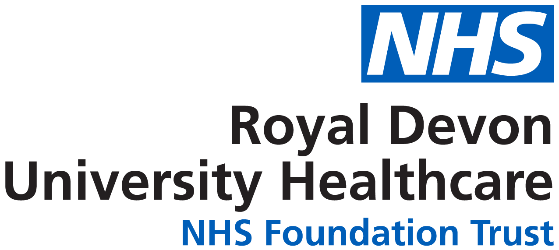 JOB DETAILS JOB DETAILS Job Title Ward Clerk       Reports to Kelly-Anne HaynesBand Band 2Department/Directorate Acute Medical Unit, Medicine DivisionJOB PURPOSE JOB PURPOSE Provide a proactive and professional welcome to the ward reception, acting as the public face for the RD&E NHS Trust Deliver an efficient administrative and clerical service to the Ward Team  Maintain effective communication to both patients, relatives and staff in order to ensure the smooth running of the ward; enhancing patient careEnsure all information is secure and confidentiality of information is maintained at all timesProvide excellent customer care which may include communication with distressed and anxious patients and relatives, treating them with tact and empathyEnsure the professional image of the Trust is maintained at all times   Provide a proactive and professional welcome to the ward reception, acting as the public face for the RD&E NHS Trust Deliver an efficient administrative and clerical service to the Ward Team  Maintain effective communication to both patients, relatives and staff in order to ensure the smooth running of the ward; enhancing patient careEnsure all information is secure and confidentiality of information is maintained at all timesProvide excellent customer care which may include communication with distressed and anxious patients and relatives, treating them with tact and empathyEnsure the professional image of the Trust is maintained at all times   KEY WORKING RELATIONSHIPS Administrative Services Manager/Administrative Line ManagerConsultants and other members of the medical teamPatients and their relativesGPsDivisional Management teamSenior Nursing staff and other ward staffOther members of the multi-professional clinical teamHealth Records & IM&T DepartmentsAdministration and secretarial teams across the TrustCentral Support TeamAdministrative Services Manager/Administrative Line ManagerConsultants and other members of the medical teamPatients and their relativesGPsDivisional Management teamSenior Nursing staff and other ward staffOther members of the multi-professional clinical teamHealth Records & IM&T DepartmentsAdministration and secretarial teams across the TrustCentral Support TeamORGANISATIONAL CHART ORGANISATIONAL CHART Admin Services Manager                                                           Admin Team Leader                                                       Ward Clerks      Post HolderAdmin Services Manager                                                           Admin Team Leader                                                       Ward Clerks      Post HolderKEY RESULT AREAS/PRINCIPAL DUTIES AND RESPONSIBILITIES KEY RESULT AREAS/PRINCIPAL DUTIES AND RESPONSIBILITIES Ensure Bed State is accurate and updated within 10 minutes of any changesEnsure patient information is complete and accurate on EPIC and all relevant paperwork to meet the Data Quality IG Toolkit standardsRegister patients on EPIC and highlight any duplicate records for mergingPrinting wrist bands for patients Scan and save information promptly and accurately on to EPICMake follow-up appointments where necessary this would be done on the Snapboard in EPIC when a doctor request this.  Arrange patient transport where necessary in line with Trust procedureUse multiple computer systems, as required, within the department such as EPIC, MobiMed.Ensure accurate and up-to-date patient details are maintained on patient information within EPIC in line with Trust Information Governance policyRespond to complaints, where appropriate, escalating to Line Manager if unable to resolve Scanning documents in to patients notes which are received From GP’s Ensure Bed State is accurate and updated within 10 minutes of any changesEnsure patient information is complete and accurate on EPIC and all relevant paperwork to meet the Data Quality IG Toolkit standardsRegister patients on EPIC and highlight any duplicate records for mergingPrinting wrist bands for patients Scan and save information promptly and accurately on to EPICMake follow-up appointments where necessary this would be done on the Snapboard in EPIC when a doctor request this.  Arrange patient transport where necessary in line with Trust procedureUse multiple computer systems, as required, within the department such as EPIC, MobiMed.Ensure accurate and up-to-date patient details are maintained on patient information within EPIC in line with Trust Information Governance policyRespond to complaints, where appropriate, escalating to Line Manager if unable to resolve Scanning documents in to patients notes which are received From GP’s COMMUNICATION/RELATIONSHIP SKILLS COMMUNICATION/RELATIONSHIP SKILLS Ensure key non-clinical information is provided to relativesCommunicate regularly with the ward team, to ensure information is shared appropriatelyMake and receive telephone calls both external and internal according to Trust standardsTake messages, ensuring they are actioned and/or received by the correct recipient add them to EPIC for documentationCommunicate effectively including discussion and written communicationProactively manage email communication in line with the RD&E’s Email Best Practice guidanceProvide excellent customer care, in a calm and professional manner – some situations may be challengingEnsure key non-clinical information is provided to relativesCommunicate regularly with the ward team, to ensure information is shared appropriatelyMake and receive telephone calls both external and internal according to Trust standardsTake messages, ensuring they are actioned and/or received by the correct recipient add them to EPIC for documentationCommunicate effectively including discussion and written communicationProactively manage email communication in line with the RD&E’s Email Best Practice guidanceProvide excellent customer care, in a calm and professional manner – some situations may be challengingPOLICY/SERVICE DEVELOPMENT POLICY/SERVICE DEVELOPMENT Contribute to the NHS service improvement/modernisation agenda e.g. service redesign Work as part of the team in developing processes within the department to meet the demands of a growing service Participate in team and directorate meetings as requiredContribute to audits regarding departmental proceduresHave a flexible approach to working hours to meet the demands of the serviceAdhere to the Trust Access Policy and Health Records Policy and appropriate standard operating procedures, Key Performance Indicators, Government targets and standard operational policiesContribute to the NHS service improvement/modernisation agenda e.g. service redesign Work as part of the team in developing processes within the department to meet the demands of a growing service Participate in team and directorate meetings as requiredContribute to audits regarding departmental proceduresHave a flexible approach to working hours to meet the demands of the serviceAdhere to the Trust Access Policy and Health Records Policy and appropriate standard operating procedures, Key Performance Indicators, Government targets and standard operational policiesRESOURCE MANAGEMENTRESOURCE MANAGEMENTProvide cover in periods of absence as directed by department manager, this may involve moving to other areas Monitor use of supplies and stationery and ensure this is done efficiently and cost effectively in line with the needs of the service.Provide cover in periods of absence as directed by department manager, this may involve moving to other areas Monitor use of supplies and stationery and ensure this is done efficiently and cost effectively in line with the needs of the service.GOVERNANCE GOVERNANCE Undertake training as required to maintain competency/comply with Trust policiesWork within Trust policies – including those for confidentiality, data protection, health and safety fire protection, and annual appraisalAdhere to the Trust Access Policy, Key Performance Indicators, government targets and standard operational policies and proceduresUndertake training as required to maintain competency/comply with Trust policiesWork within Trust policies – including those for confidentiality, data protection, health and safety fire protection, and annual appraisalAdhere to the Trust Access Policy, Key Performance Indicators, government targets and standard operational policies and proceduresOTHER RESPONSIBILITIES OTHER RESPONSIBILITIES The post holder will be expected to carry out any other duties as required, commensurate with their pay band The post holder will be required to facilitate and support new starters to carry out their roleThe post holder will understand the limitations of the role and how to access supportThe post holder will be part of a Trust Administration team. This post may involve some evening/weekend working as requiredTo take part in regular performance appraisalTo undertake any training required in order to maintain competency including mandatory training, e.g. Manual HandlingTo contribute to and work within a safe working environment The post holder is expected to comply with Trust Infection Control Policies and conduct him/herself at all times in such a manner as to minimise the risk of healthcare associated infectionAs an employee of the Trust, it is a contractual duty that you abide by any relevant code of professional conduct and/or practice applicable to you.  A breach of this requirement may result in action being taken against you (in accordance with the Trust’s disciplinary policy) up to and including dismissalThe post holder will be expected to carry out any other duties as required, commensurate with their pay band The post holder will be required to facilitate and support new starters to carry out their roleThe post holder will understand the limitations of the role and how to access supportThe post holder will be part of a Trust Administration team. This post may involve some evening/weekend working as requiredTo take part in regular performance appraisalTo undertake any training required in order to maintain competency including mandatory training, e.g. Manual HandlingTo contribute to and work within a safe working environment The post holder is expected to comply with Trust Infection Control Policies and conduct him/herself at all times in such a manner as to minimise the risk of healthcare associated infectionAs an employee of the Trust, it is a contractual duty that you abide by any relevant code of professional conduct and/or practice applicable to you.  A breach of this requirement may result in action being taken against you (in accordance with the Trust’s disciplinary policy) up to and including dismissalTHE TRUST- VISION AND VALUES THE TRUST- VISION AND VALUES Our vision is to provide safe, high quality seamless services delivered with courtesy and respect. To achieve our vision we expect all our staff to uphold our Trust values. Our Trust values are:Honesty, Openness & IntegrityFairness,Inclusion & CollaborationRespect & DignityWe recruit competent staff that we support in maintaining and extending their skills in accordance with the needs of the people we serve.  We will pay staff fairly and recognise the whole staff’s commitment to meeting the needs of our patients.We are committed to equal opportunity for all and encourage flexible working arrangements including job sharing. We are committed to recruiting and supporting a diverse workforce and welcome applications from all sections of the community, regardless of age, disability, gender, race, religion, sexual orientation, maternity/pregnancy, marriage/civil partnership or transgender status.  We expect all staff to behave in a way which recognises and respects this diversity, in line with the appropriate standards.Our vision is to provide safe, high quality seamless services delivered with courtesy and respect. To achieve our vision we expect all our staff to uphold our Trust values. Our Trust values are:Honesty, Openness & IntegrityFairness,Inclusion & CollaborationRespect & DignityWe recruit competent staff that we support in maintaining and extending their skills in accordance with the needs of the people we serve.  We will pay staff fairly and recognise the whole staff’s commitment to meeting the needs of our patients.We are committed to equal opportunity for all and encourage flexible working arrangements including job sharing. We are committed to recruiting and supporting a diverse workforce and welcome applications from all sections of the community, regardless of age, disability, gender, race, religion, sexual orientation, maternity/pregnancy, marriage/civil partnership or transgender status.  We expect all staff to behave in a way which recognises and respects this diversity, in line with the appropriate standards.GENERAL GENERAL This is a description of the job as it is now.  We periodically examine employees' job descriptions and update them to ensure that they reflect the job as it is then being performed, or to incorporate any changes being proposed.  This procedure is conducted by the Manager in consultation with the jobholder.  You will, therefore, be expected to participate fully in such discussions.   We aim to reach agreement on reasonable changes, but if agreement is not possible, we reserve the right to insist on changes to your job description after consultation with you.The RD&E is a totally smoke-free Trust.  Smoking is not permitted anywhere on Trust property, including all buildings, grounds and car parks.  For help to quit call: 01392 207462.This is a description of the job as it is now.  We periodically examine employees' job descriptions and update them to ensure that they reflect the job as it is then being performed, or to incorporate any changes being proposed.  This procedure is conducted by the Manager in consultation with the jobholder.  You will, therefore, be expected to participate fully in such discussions.   We aim to reach agreement on reasonable changes, but if agreement is not possible, we reserve the right to insist on changes to your job description after consultation with you.The RD&E is a totally smoke-free Trust.  Smoking is not permitted anywhere on Trust property, including all buildings, grounds and car parks.  For help to quit call: 01392 207462.POST  Ward ClerkBAND  2RequirementsEssentialDesirableQUALIFICATION/ SPECIAL TRAININGMinimum of 3 qualifications to include GCSE grade A-C/4-9 or equivalent in Maths and EnglishClinical Document Management (CDM)Patient Administration System (PAS) Level 3 inpatientsPatient Administration System (PAS) Level 3 outpatientsEDDDKNOWLEDGE/SKILLSExcellent planning & organisational skillsAbility to prioritise workload to respond to changing demandAbility to liaise and communicate with staff at all levelsExcellent interpersonal & communication skills inc. demonstrating  empathy & sensitivity to patients and relativesAbility to promote good working liaisons (staff, patients, relatives)Extracting information / Listening Skills Ability to handle complex enquiries - distressed & anxious patients Ability to deal with challenging behaviour Ability to provide excellent customer care Knowledge of IT databases and computer systems Comprehensive PC skills - databases, word-processing, email, Excel Understanding of hospital IT systems Knowledge of PAS or equivalent information systemAnalytical skills & ability to problem solve Proven strong administration skills Accurate data entry Excellent telephone manner Knowledge of Trust procedures	Able to work independently, with minimum supervisionEEEEEEEEEEEDDDDDDDEXPERIENCE Previous clerical experienceWorking in an NHS/clinical environment e.g. hospital, GP surgery, CCGPrevious reception experience or dealing with the general publicDDDPERSONAL ATTRIBUTES Enthusiastic highly motivated & committed to delivering a service Understand team work and work within a teamAble to plan and organise workloadAble to prioritise own work load and meet deadlinesAbility to work unsupervisedCan remain calm and professional in a busy environmentEmpathetic, but able to understand professional boundariesSmart appearance, adhering to the Uniform PolicyWelcoming friendly and approachable mannerAn adaptable approach to workFlexible approach to working hoursCommitment to continual development to include relevant new systems, policies and proceduresAdheres to relevant Trust policies & proceduresAdheres to confidentiality & data protection requirementsEEEEEEEEEEDDDDFREQUENCY(Rare/ Occasional/ Moderate/ Frequent)FREQUENCY(Rare/ Occasional/ Moderate/ Frequent)FREQUENCY(Rare/ Occasional/ Moderate/ Frequent)FREQUENCY(Rare/ Occasional/ Moderate/ Frequent)WORKING CONDITIONS/HAZARDSWORKING CONDITIONS/HAZARDSROMFHazards/ Risks requiring Immunisation ScreeningHazards/ Risks requiring Immunisation ScreeningLaboratory specimensNContact with patientsNExposure Prone ProceduresNBlood/body fluidsNLaboratory specimensNHazard/Risks requiring Respiratory Health SurveillanceSolvents (e.g. toluene, xylene, white spirit, acetone, formaldehyde and ethyl acetate)NRespiratory sensitisers (e.g isocyanates)NChlorine based cleaning solutions (e.g. Chlorclean, Actichlor, Tristel)NAnimalsNCytotoxic drugsNRisks requiring Other Health SurveillanceRisks requiring Other Health SurveillanceRadiation (>6mSv)NLaser (Class 3R, 3B, 4)NDusty environment (>4mg/m3)NNoise (over 80dBA)NHand held vibration tools (=>2.5 m/s2)NOther General Hazards/ RisksOther General Hazards/ RisksVDU use ( > 1 hour daily)YHeavy manual handling (>10kg)YDrivingNFood handlingNNight workingNElectrical workNPhysical Effort NMental Effort NEmotional Effort NWorking in isolationNChallenging behaviourY